         DALIS  Career Objective:To secure a challenging position in a professionally managed organization that will enable me to sharpen my skills through hands on experience in the organization and work for the growth of the organization.Professional Profile:More than One year of work experience in Administration.Good in analytical, mathematical, documentation and communication skills.Having good knowledge in Microsoft Office and possess good communication skills. Comfortable at multitasking with more than two years experience in implementing administrative systems.Passionate to learn new technologies and undertake challenging tasks as well.Work Experience:Company: Ascent Info Tech, Dharmapuri, India                                   June 2014 – Jan 2016Position: Administrative OfficerRoles and responsibilities:Coordinating office staff activities to ensure maximum efficiency.Operating electronic mail systems and coordinating the flow of information both internally and with the Customers. Setting up and maintaining paper and electronic filing systems for records, correspondence, and other material. Collecting and disbursing funds from cash accounts, keeping records of collections and disbursements and ensuring that it is maintained and current.Designing and implementing filing systems. Leading day-to-day payroll administration, including bi-weekly payroll processing, collecting timesheets, and acting as initial degree of contact for inquiries and issues related to payroll.Interpreting, assisting and advising employees regarding cooperative agreement   applications, leave management and benefit administration.Establishing, organizing and supervising the maintenance of department records, ensuring complete accuracy and confidentiality.Providing services to customers, such as order placement and account information. Reviewing work done by others to check for correct spelling and grammar, ensure that company format policies are followed, and recommend revisions. Operating office equipment such as fax machines, copiers, and phone systems, and using computers for spreadsheet, word processing, database management, and other applications.Perform data backups and disaster recovery operations. EDUCATIONTechnical Skills:Operating system: Windows XP, 7 and 8Microsoft office packages: MS Excel, MS Power point, MS word, OutlookSoftware Languages Known: C/C++, JAVAPersonal Assets:Ability  to  communicate  effectively  at  all  levels;  interact  supportively  within  a  team environment; cope well under pressure and stress; and adapt readily for the job.Possess strong leadership, Excellent communication, decision making, problem solving, inter-personal, time management skills & people management skillsExperienced in providing written and oral presentations, resourceful and committed.Determined, never give up without trying, adjustable with others.Personal Profile:Date of Birth		:  01-March-1991 Age			:  25Gender			:  FemaleNationality			:  IndianLanguages Known		:  English, Malayalam, TamilTo contact this candidate click this link submit request with CV No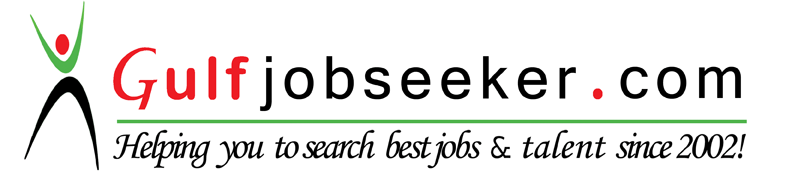 QualificationUniversity & Location       CGPA/PercentageYearBachelor of Engineering(Electronics & Instrumentation)     Anna University     Chennai, India8.14June 2013Higher SecondarySt. Alphonsa MHS, Nagercoil90.75March 2009S.S.L.CMGMHS School, Kirathoor90.72April 2007